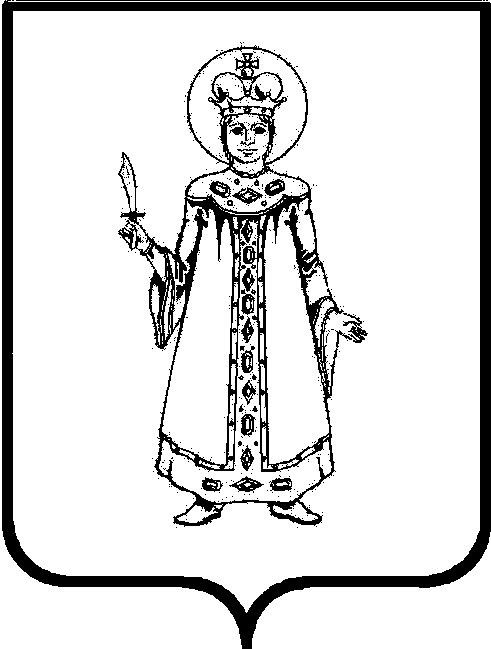 П О С Т А Н О В Л Е Н И ЕАДМИНИСТРАЦИИ СЛОБОДСКОГО СЕЛЬСКОГО ПОСЕЛЕНИЯ УГЛИЧСКОГО МУНИЦИПАЛЬНОГО РАЙОНАот  10.01.2023 г.    № 3аОб установлении объема сведений об объектах учета реестра имущества, находящегося в муниципальной собственности Слободского сельского поселения Угличского муниципального района, подлежащих размещению на официальном сайте в сети «Интернет», а так же сроков размещенияи порядка актуализации таких сведенийВо исполнение подпункта «г» пункта 2 перечня поручений Президента Российской Федерации по итогам заседания Государственного Совета Российской Федерации от 05.04.2018 №Пр-817ГС, в соответствии с Приказом Минэкономразвития РФ от 30 августа 2011 года № 424 «Об утверждении Порядка ведения органами местного самоуправления реестров муниципального имущества», руководствуясь Уставом Слободского сельского поселения, Администрация Слободского сельского поселенияПОСТАНОВЛЯЕТ: Установить объем сведений об объектах учета реестра имущества, находящегося в муниципальной собственности Слободского сельского поселения Угличского  муниципального района, подлежащих размещению на сайте Слободского сельского поселения Угличского муниципального района в сети «Интернет», согласно приложению к настоящему постановлению. Установить, что сведения об объектах учета реестра имущества находящегося в муниципальной собственности Слободского сельского поселения, подлежат размещению и ежегодной актуализации на официальном сайте Слободского сельского поселения Угличского муниципального района в сети «Интернет» по состоянию на 01 января текущего года в срок не позднее 01 февраля текущего года. Заместителю Главы – главному бухгалтеру Пеньковой О.Н. обеспечить размещение и ежегодную актуализацию сведений об объектах учета реестра имущества, находящегося в муниципальной собственности Слободского сельского поселения Угличского муниципального района.Настоящее постановление вступает в силу со дня его официального опубликования в  информационном бюллетене «Информационный вестник Слободского сельского поселения» и  размещения в сети интернет.Контроль за исполнением настоящего постановления оставляю за собой.Глава Слободского сельского поселения                         М.А. АракчееваПриложениек постановлению администрацииСлободского сельского поселенияУгличского муниципального районаОт 10.01.2023 № 3аОбъем сведений об объектах учета реестра имущества,находящегося в муниципальной собственности Слободского сельского поселения Угличского муниципального района, подлежащих размещению на сайте Слободского сельского поселения в сети «Интернет».1. Муниципальные предприятия: -наименование;-адрес.2.Муниципальные учреждения:-наименование;-адрес.3. Земельный участок:-Реестровый номер муниципального имущества. - Кадастровый (условный) номер. - Адрес (местоположение) земельного участка. - Наименование, категория, вид. - Характеристика (площадь и др.). 4. Здание, помещение, сооружение, объект незавершенного строительства- Реестровый номер муниципального имущества. - Кадастровый (условный) номер. - Адрес (местоположение) объекта. - Вид объекта, наименование, назначение. - Характеристика объекта (площадь, протяженность и др.). - Сведения об ограничениях и обременениях правами третьих лиц. 5. Движимое имущество:- наименование;- марка, модель;- сведения о правообладателе.